UNIVERSIDAD CATOLICA SEDES SAPIENTIAE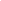 I. 	DATOS PERSONALES.-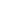 	Nombres: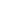 Apellido Paterno:			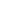 Apellido Materno:		LUGAR Y FECHA DE NACIMIENTO:	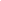 Nacionalidad:        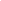 Documento de identidad:DIRECCIÓN:	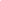 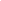 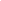 Avenida/Calle/Jr.					N°		     Urb. 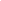 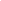 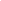 Distrito:		           	   Provincia:	           		   Departamento:     	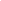 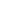 Teléfono fijo:	          				   Teléfono móvil:	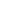 Correo electrónico:		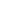 COLEGIO PROFESIONAL:		 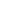 REGISTRO N°:  		PERSONA CON DISCAPACIDAD:		SÍ (     )	NO (      )II.	FORMACIÓN ACADÉMICALa información a proporcionar en el siguiente cuadro deberá ser precisa, debiéndose adjuntar los documentos que sustenten lo  informado según lo prescrito en los términos de referenciaEstudios complementarios: cursos de especialización, diplomados, seminarios, talleres, etc. EXPERIENCIA DE TRABAJOCentro de Trabajo ActualExperiencia profesional en capacitación y/o formación en servicioExperiencia  profesional acumulada que se califica 05 años 06 mesesExperiencia profesional  en docencia superiorExperiencia profesional acumulada que se califica 2  años   07 mesesDeclaro que los datos consignados responden a la verdad, en caso necesario, autorizo su investigación y me someto a las sanciones del caso: Ley del Procedimiento Administrativo General Nº 27444-Art.IV-1.7, 1.16 y Código Penal  Cap. III-Art.411. Los Olivos  31 de agosto de 2018________________________________________NOMBRES Y APELLIDOSDNILugarDíamesañoNivelCentro de EstudiosEspecialidadAño InicioAño FinFecha deExtensión delTítulo(Mes/Año)Ciudad/ PaísNivel(cursos de especialización,diplomados, seminarios, talleres, etc.)Centro de EstudiosTemaInicioFinDuración(Horas)Tipo de constanciaNombre de la instituciónEntidadCondiciónProvinciaRegiónNombre de la Institución o EntidadCargo DesempeñadoDescripción del trabajo realizadoFecha de Inicio(Mes/ Año)Fecha de Culminación(Mes/ Año)Tiempoen elCargoNombre de la Institución o EntidadCargo  DesempeñadoDescripción del trabajo realizadoFecha de Inicio(Mes/ Año)Fecha de Culminación(Mes/ Año)Tiempoen elCargo